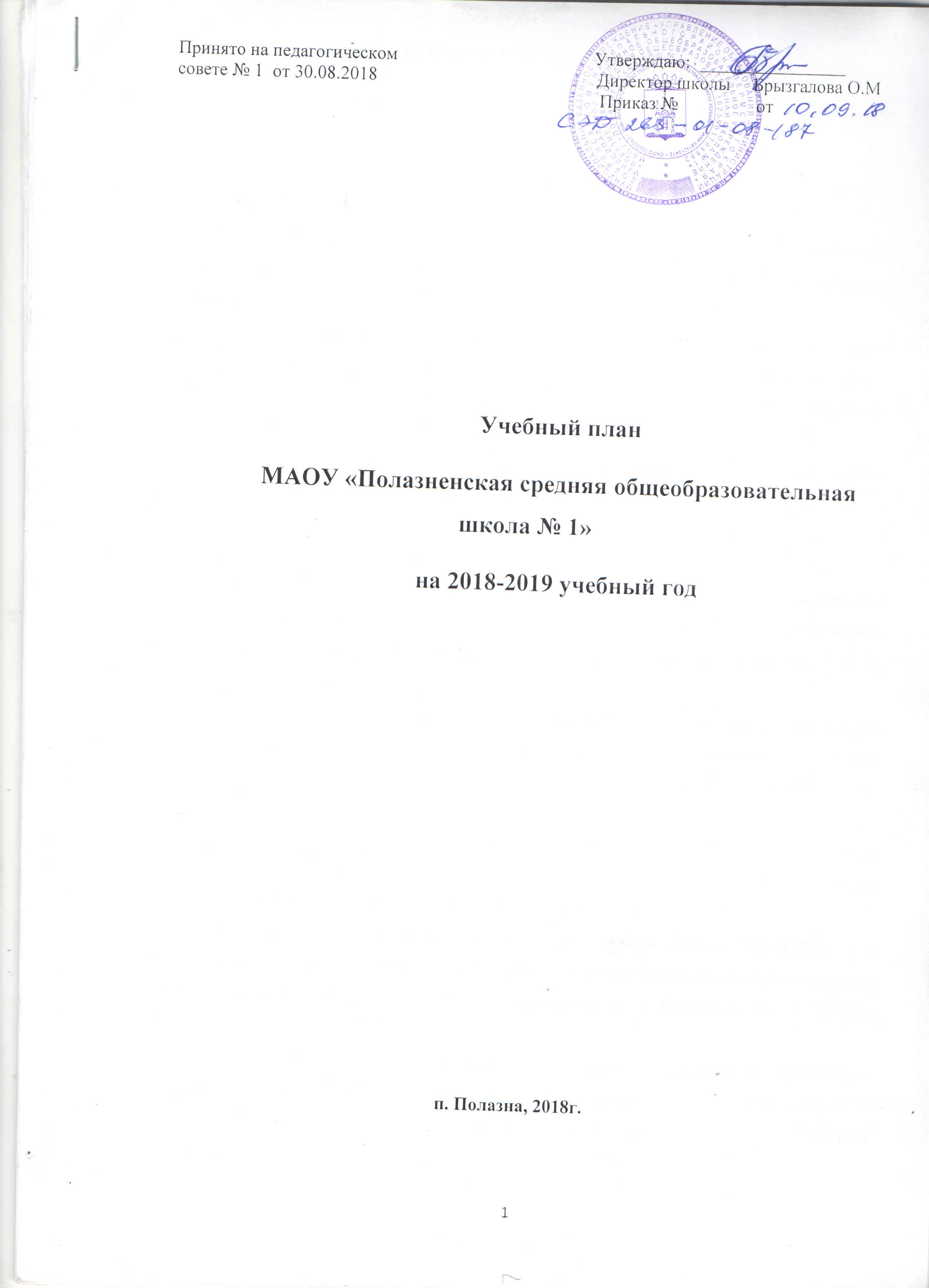 ПОЯСНИТЕЛЬНАЯ ЗАПИСКА При составлении учебного плана МАОУ «Полазненская СОШ № 1»  были использованы следующие нормативные правовые акты:Об образовании в Российской Федерации: Новый Федеральный закон РФ №273-ФЗ от 29 декабря 2012г Об утверждении и введении в действие федерального государственного образовательного стандарта начального общего образования: Приказ Министерства образования и науки  РФ от 06.10.2009  №373 (в редакции от 22.09.2011 №2357).О внесении изменений в федеральный компонент государственных образовательных стандартов начального общего, основного общего и среднего (полного) образования Приказ Министерства образования и науки  РФ от 05.03.2004 г. №1089 (в редакции от 31.01.2012 №69).Об утверждении и введении в действие федерального государственного образовательного стандарта основного общего образования: Приказ Министерства образования и науки РФ от 17 декабря 2010 года № 1897, зарегистрирован в Министерстве юстиции РФ 01 февраля 2011 года № 19644. Об утверждении и введении в действие федерального государственного образовательного стандарта образования для обучающихся с умственной отсталостью (интеллектуальными нарушениями): Приказ Министерства образования и науки  РФ от 19.12.2014  №1599.Об утверждении федеральных требований к образовательным учреждениям в части минимальной оснащенности учебного процесса и оборудования учебных помещений: Приказ Министерства образования и науки  РФ от 04.10.2010 N 986  (Зарегистрировано в Минюсте РФ 03.02.2011 N 19682).Об утверждении плана мероприятий по введению с 2012/2013 учебного года комплексного курса «Основы религиозных культур и светской этики: Распоряжение Правительства Российской Федерации от 28 января 2012 года.«Письмо Минобразования РФ от 18 сентября . №29/2331-6 «Об использовании базисных учебных планов специальных (коррекционных) образовательных учреждений РФ, утвержденных приказом Минобразования России от 10.04. . №29/2065-п». Санитарно-эпидемиологические требования к условиям и организации обучения в общеобразовательных учреждениях: Санитарные правила СанПиН 2.4.2.2821-10 (постановление  Главного  санитарного врача России от 29.12.2010 г. № 189, зарегистрированное  в  Минюсте России 03.03.2011 г. № 189).Постановление Главного государственного санитарного врача РФ №26 от 10.07.2015 «Санитарно-эпидемиологические требования к условиям организации обучения и воспитания в организациях, осуществляющих образовательную деятельность по адаптированным основным общеобразовательным программам для обучающихся с ограниченными возможностями здоровья», зарегистрировано в  Минюсте России 14.08.2015 г. № 38528.Федеральный государственный образовательный стандарт начального общего образования обучающихся с задержкой психического развития; Концепция профильного обучения на старшей ступени общего образования: Приказ Министерства образования Российской Федерации N 2783 от 18.07.2002г. Об организации внеурочной деятельности при введении федерального государственного образовательного стандарта общего образования: Письмо Министерства образования и науки  РФ от 12.05.2011 N 03-296.О методических рекомендациях по реализации элективных курсов: Письмо Министерства образования и науки  РФ от 04.03.2010 №03 – 413.О введении третьего часа физической культуры  в  недельный объём учебной нагрузки обучающихся в общеобразовательных учреждениях: Письмо Министерства образования и науки  РФ от 19.11. . № 6842-03/30.Учебный план является часть образовательной программы общеобразовательной организации.Цель работы школы на 2018-2019 учебный год является создание условий для обеспечения оптимального уровня качественного образования в соответствии с потенциальными возможностями учащихся. 1. Режим работы школыОбъемы недельной учебной нагрузки рассчитаны исходя из Санитарно-эпидемиологических правил и нормативов.Учебный год в образовательной организации  начинается 01.09.2018, заканчивается 31.08.2019 Количество часов, отведенных на освоение обучающимися учебного плана образовательной организации в совокупности не превышает величину недельной образовательной нагрузки, установленной СанПиН 2.4.2821-10:Продолжительность учебных занятий: В году 35 учебных недель  для 2 - 8, 10 классов (из них одна неделя аттестационная с 27.05.2019 по 31.05.2019 для 5-8,10 классов);   34 учебные недели для 9,11(12); 33 учебные недели для 1 классов        Продолжительность учебной недели составляет 1-8 классах – 5 дней.       В 9-11 классах  – 6 учебных дней, включая субботу.Продолжительность урока во 2-11 классах  40 минут. В 1 классе в течение 1 четверти ежедневно  проводятся по 3 урока продолжительностью 35 минут (в т.ч. один из них интегрированный), во 2 четверти  - 4 урока продолжительностью 35 минут, с 3 четверти проводятся 4 урока ежедневно по 40 минут.В 1 классе проводится динамическая пауза продолжительностью 40 минут после 2 урока.Периоды образовательной деятельности:  Для 1 классов предусмотрены дополнительные каникулы с 16.02.2019 по 24.02.2019. Сменность обучения:  1 ступень:  1, 4 классы  обучаются в первую смену;   2 и 3 классы во вторую смену 2 ступень: 6 и 8-е классы обучаются во вторую смену;  5,7, 9, 10,11 – в первую смену,      Коррекционные классы обучаются в 1 смену.Промежуточная аттестация  Освоение общеобразовательной программы сопровождается промежуточной аттестацией обучающихся. Промежуточная аттестация проводится в соответствии с Положением о проведении промежуточной аттестации.  В переводных классах промежуточная аттестация проводится без прекращения учебных занятий в период с 22 апреля по 17 мая. 2. Начальное общее  образование      Учебный план  для 1 -4-х классов на 2018-2019 учебный год составлен на основе   действующих нормативно-правовых документов федерального и муниципального уровней, а также нормативных документов образовательного учреждения.Учебный план начального общего образования составлен в соответствии с Федеральным государственным стандартом и состоит из одной части – обязательной (часть, формируемая участниками образовательных отношений отсутствует)Обязательные предметные области учебного плана полностью соответствуют Основной образовательной программе начального общего образования. Учебный плана в соответствии с Основной образовательной программой начального общего образования ориентирован на 4-летний нормативный срок освоения программ начального общего образования. Учащиеся обучаются по следующим образовательным системам:- УМК «Школа России» - УМК «Гармония»- УМК «Начальная школа XXI век»Учебный предмет «Иностранный язык (английский)» изучается во 2-4 классах с делением класса на 2 группы, если обучающихся 20 и более человек.  В соответствии со Стандартом в 4-х классах определена к  изучению область «Основы религиозных культур и светской этики» (далее ОРКСЭ) как самостоятельный предмет (1 час в неделю). В рамках данного учебного курса по выбору обучающихся и их родителей (законных представителей) изучаются основы православной культуры и основы светской этики. По курсу ОРКСЭ вводится безотметочное обучение.  Выбор модуля осуществляется родителями (законными представителями).  Выбор фиксируется в протоколах родительских собраний и письменными заявлениями родителей (законных представителей), поэтому в каждом  классе преподаются оба модуля.В объем недельное нагрузки введен третий час физкультуры, который вводится как игровой урок.          Формы промежуточной аттестации обучающихся 1-4 кл (ФЗ «Об образовании» п.22 ст.2) В 2017-2018 уч. году в начальной школе обучается:первых классов – 5, вторых классов – 5, третьих классов – 4, четвертых – 5. Итого в начальной школе по программам НОО обучается 19 классов.Учебный план общеобразовательных классов начального общего образования                                                                               МАОУ "Полазненская СОШ №1"            на 2018-2019 учебный год      Обучение детей с ограниченными возможностями здоровьяВ  начальном звене осуществляется обучение детей с ограниченными возможностями здоровья (ОВЗ)  1)  по адаптированным основным  образовательным программам для обучающихся с задержкой психического развитии (далее АООП ЗПР (вариант 7.1) 2) по адаптированным основным общеобразовательным программам образования обучающихся с легкой умственной отсталостью (интеллектуальными нарушениями) (вариант 8.1)3) по адаптированным основным общеобразовательным программам образования обучающихся с тяжелой умственной отсталостью (интеллектуальными нарушениями) (вариант 8.1)Инклюзивно в классах занимаются обучающиеся с ЗПР: В ОУ используется следующая форма интеграции детей с ЗПР – обучение в общеобразовательном классе по программам для общеобразовательных классов, если иное не предусмотрено решением ПМПК.  Предусматривается коррекция недостатков в развитии через коррекционные занятия. На коррекционные занятия отводится 6 часов в неделю вне сетки обязательных часов (до или после уроков по утвержденному графику). 2 часа - для занятий с психологом, 2 часа – для  логопедических занятий и 2 часа индивидуально-групповых занятий с учителем.Учебный план начального общего образования для обучающихся по АООП вариант 1 на 2018-2019 учебный год  Для обучения детей с умственной отсталостью в школе создан малокомплектный класс.  В малокомплектном классе один ребенок  обучается по программам  3 класса,   2 обучающихся по программам 4 класса, 2 обучающийся по программам 5 класса и 2 обучающихся по программам  6 класса. Шесть разновозрастных  обучающихся в одном классе.     Учебный план для обучающихся с умственной отсталостью (интеллектуальными нарушениями)  в 3 и 4 классах разработан на основе федерального базисного учебного плана для общеобразовательных учреждений РФ в соответствии с Приказом МО РФ от 19.12.2014 г. № 1599 «Об утверждении ФГОС образования для обучающихся с умственной отсталостью (интеллектуальными нарушениями с действующими Санитарными правилами и с требованиями Государственного стандарта общего образования для лиц с ограниченными возможностями здоровья. Для обучающихся 5 и 6  класса на основании БУПа 2004 года.Учебный план начального общего образования   для обучающихся 3 и 4 классов по адаптированным образовательным программам  с легкой умственной отсталостью (интеллектуальными нарушениями) (вариант 1)МАЛОКОМПЛЕКТНЫЙ КЛАСС 4ЕОбучающимся добавлен 1 час на предмет «Мир природы и человека»  в целях лучшей социализации. Обучающимся добавлен 1 час на Ручной труд  в целях развития мелкой моторики и подготовки  к обучению «Технологии» в следующей ступени. Содержание коррекционно-развивающей области учебного плана представлено кор-рекционными занятиями:   логопедическими и психокоррекционными и индивидуально-групповыми Учебный план основного общего образования для обучающихся по адаптированным программам с легкой умственной отсталостью (интеллектуальными нарушениями) для обучающихся 5 и 6 классов. МАЛОКОМПЛЕКТНЫЙ КЛАСС 4ЕНа основании Приказа Министерства образования России от 1004.2002 № 29/2069-п «Об утверждении учебных планов специальных (коррекционных) образовательных учреждений» у обучающихся 5 и 6 классов по программе 8 вида обучения вводится трудовая практика. Трудовая практика проводится в летний период. Продолжительность практики 10 дней при ежедневной нагрузке 2,5 часаВ начальной школе два ребенка обучаются на дому на основании справок1) по программе «Особый ребенок»  4Д2) по адаптированным общеобразовательным программам для обучающихся с умеренной, тяжелой и глубокой умственной отсталостью(интеллектуальными нарушениями), тяжелыми и множественными нарушениями развития (вариант 2)   1ДУчебный план для обучающихся по адаптированным общеобразовательным программам «Особый ребенок»Обучение на дому 4Д  Учебный план для обучающегося по адаптированным общеобразовательным программам для обучающихся с умеренной, тяжелой и глубокой умственной отсталостью(интеллектуальными нарушениями), тяжелыми и множественными нарушениями развития (вариант 2)Обучение на дому 1 Д класс3. Основное общее образованиеУчебный план для 5-9 классов ориентирован на 5-летний нормативный срок освоения государственных образовательных программ основного общего образования.  Во второй ступени обучается 21 класс,  из них  18  по ООП, 2 класса по АООП ЗПР,  1 класс по АООП УООбязательная часть учебного плана представлена предметами:  русский язык – 5-9 классы, литература – 5-9 классы, иностранный язык – 5-9 классы (образовательная область «Филология»); математика – 5-6 классы, алгебра – 7-9 классы, геометрия – 7-9 классы, информатика – 7-9 классы (образовательная область «Математика и информатика»); история – 5-9 классы, обществознание – 6-9 классы, география – 5-9 классы (образовательная область «Общественно - научные предметы»);  физика – 7-9 классы, химия – 8-9 классы, биология – 5-9 классы  (образовательная область «Естественно - научные предметы»); музыка 5-8 классы, изобразительное искусство – 5-8 классы (образовательная область «Искусство»);  технология 5-8 классы (образовательная область «Технология»); основы безопасности жизнедеятельности – 8-9 классы,  физическая культура 5-9 классы (образовательная область «Физическая культура и основы безопасности жизнедеятельности»).Часть, формируемая участниками образовательных отношенийДля определения перечня предметов этого раздела было проведено анкетирование  обучающихся и их родителей (законных представителей). Школа работает над проектом «Школа инженерной культуры» в рамках которой создана «модель выпускника ШИК».  Одним из компонентов образовательной среды ШИК является особое внимание математическому образованию, техническому моделированию, конструированию.  Поэтому участниками образовательных отношений признано необходимым  увеличить е количества часов предмета «Алгебра»  (1 час)  в 8-9-х  классах с целью повышения математической грамотности обучающихся и   количества часов предмета «Математика» (1 час) в 5-7 –х классах;В целях повышения функциональной грамотности в 8-х и 9-х классах добавлен 1  час  на преподавание русского языка.Для формирование  навыков технического мышления был веден предмет  «Черчение» (1час) в 8-х классах;В соответствии с требованиями ФГОС  и в целях формирования «ценности здорового и безопасного образа жизни; усвоение правил индивидуального и коллективного безопасного поведения в чрезвычайных ситуациях, угрожающих жизни и здоровью людей, правил поведения на транспорте и на дорогах»  вводится  предмета ОБЖ (1 час) в 5-7 классахКраеведение введено модулями в преподавании предметов: «История», «География» и «Биология».В 9-х классах в целях предпрофильной подготовки введены спецкурсы:Механика и статика  1 ч.Трудные вопросы русского языка 1 ч.3)  География    1 ч.4) Основы права   1ч.5) Нестандартные вопросы химии   1 ч.6) Основы  программирования   2 ч.7) Трудные вопросы биологии   1 ч.8) Счастливый английский  1 ч.Спецкурс «Трудные вопросы русского языка» ведутся в каждом классе. Остальные спецкурсы даются на параллель. Двигательная активность учащихся компенсируется за счет секций, кружков, спортивных соревнований. Учебный план основного общего образования на 2018-2019 уч. год классы  по пятидневной рабочей неделе,Учебный план основного общего образования на 2018-2019 уч. год 9 классы по шестидневной рабочей неделе (по БУП 2004 г)По предметам Математика и Русский язык в 6-9 классах осуществляется поточный метод. Для улучшения качества преподавания по Математике в трех седьмых классах создано четыре группы, в шестых классах пять групп. В тарификации дополнительные группы выделены как часы «на деление».  При проведении занятий по предметам «Иностранный язык», «Информатика» и технология осуществятся деление на две группы, если численность класса составляет 20 и более человек. В 5Г обучается 16 учащихся – этот класс на иностранный язык не делится на две группы. Формы проведения промежуточной аттестации.5-6 классы:Русский язык – комплексная контрольная работаМатематика - комплексная контрольная работа7-8 классы:Русский язык – тестированиеМатематика – тестирование10 класса:Русский язык – тестирование  Математика – тестированиеУстный экзамен по профильным предметам.Обучение детей с ограниченными возможностями здоровьяВ  школе 2 ступени осуществляется обучение детей с ограниченными возможностями здоровья (ОВЗ) по:-  адаптированным образовательным программам для обучающихся с задержкой психического развития,- по программам для обучающихся с легкой умственной отсталостью (интеллектуальными нарушениями),- по программам  для обучающихся с умеренной, тяжелой и глубокой умственной отсталостью (интеллектуальными нарушениями), тяжелыми и множественными нарушениями развития (вариант 2). Для обучающихся по программа ЗПР ОУ используется следующая форма интеграции – обучение в общеобразовательном классе по программам для общеобразовательных классов. Учебный план предусматривает овладение знаниями в объеме базового ядра обязательных учебных часов, единых для общеобразовательных учреждений. Кроме того, предусматривается коррекция недостатков в развитии и индивидуальная коррекционная работа, направленная на преодоление трудностей в овладении отдельными предметами за счет индивидуальной работы.27 учащихся обучается инклюзивно в общеобразовательных классах. 8Д   и 9Г являются классами для детей ЗПР, 8Е – для детей УОУчебный план образовательной программы основного общего образования для  обучающихся с задержкой психического развития (вариант А)Количество часов, отводимое на  математику, увеличено на 1 час для обучающихся 8  и 9 классов,  поскольку у многих обучающихся с задержкой психического развития не до конца  сформированы    математические представления. Добавлен предмет «Черчение» в 8 кл. с целью подготовки к получению профессионального образования технической направленности. Индивидуально - групповые коррекционные занятия  входит в нагрузку не каждого отдельно обучающегося соответствующего класса, а учителя. На долю  каждого обучающегося приходится в неделю от 15 до 30 минут, поскольку занятия ведутся индивидуально или в маленьких группах (из 2 - 3 обучающихся), укомплектованных на основе сходства корригируемых недостатков.  Индивидуально-групповые занятия в 8 кл. тарифицируются на русский язык. В 9 класса индивидуально-групповые распределяются по 2 часа на русский язык и на математику с целью подготовки в итоговой аттестации.В ОУ сформирован класс для обучающихся с легкой умственной отсталостью (интеллектуальными нарушениями)  вариант 1 – 8ЕУчебный план  для обучающихся с легкой умственной отсталостью (интеллектуальными нарушениями)  8Е классНа основании Приказа Министерства образования России от 1004.2002 № 29/2069-п «Об утверждении учебных планов специальных (коррекционных) образовательных учреждений» у обучающихся 8 класса по программе 8 вида обучения вводится трудовая практика. Трудовая практика проводится в летний период. Продолжительность практики 20 дней при ежедневной нагрузке 3 часа.Содержание коррекционно-развивающей области учебного плана представлено коррекционными занятиями (логопедическими и психокоррекционными).  Время, отведенное на реализацию коррекционно-развивающей области, не учитывается при определении максимально допустимой недельной нагрузки, но учитывается при определении объемов финансирования.9Г класс (ЗПР) один  обучающийся по программе 8 вида Учебный план  для обучающихся с легкой умственной отсталостью (интеллектуальными нарушениями)  для обучающейся 9ГОБУЧЕНИЕ   НА ДОМУ. В  основной школе  осуществляется обучение на дому:1 обучающаяся 6В по ООП, 1 обучающийся 7Б по программе АООП ЗПР 1 обучающийся 7Б по программе АООП УО 1 обучающийся 8Е по программе АООП УО Учебный план  для обучающейся по ООП НА ДОМУУчебный план образовательной программы основного общего образования для  обучающегося  на ДОМУ  с задержкой психического развития Учебный план основного общего образования  для обучающихся по адаптированным общеобразовательным программам  "Особый ребенок"   НА ДОМУ  Учебный план  для обучающихся с легкой умственной отсталостью (интеллектуальными нарушениями)  Обучение НА ДОМУ  3. Среднее общее образованиеУчебный план среднего общего образования разработан на основе федерального базисного учебного плана 2004 г. среднего  общего образования. При разработке учебного плана учитывались данные диагностического  опроса родителей и учащихся 9-х (10-х) классов, материально-технические, учебно-методические и кадровые возможности школы.План составлен на основе следующей системы показателей:Продолжительность учебного года – в 10 классах 34 учебных недель, в 11 классах 34 учебные недели.Режим работы – шестидневная рабочая неделя.Предельный объем недельной максимальной аудиторной учебной нагрузки одного учащегося  - 37 часов в неделю.Предельный объем ежедневного обязательного домашнего задания для одного ученика – 3 часа.Продолжительность академического часа – 40 минут.В 10-11 классах осуществляется обучение по индивидуальным учебным планам. Индивидуальные учебные планы обучающихся 10-11 классов формируются на основе рабочего учебного плана школы.Рабочий учебный план дает обучающимся право выбора:перечня и количества предметов федерального компонента, изучаемых школьниками на профильном уровне;перечня и количества предметов вариативной части федерального компонента, изучаемых на базовом уровне;перечня и количества элективных курсов;количества часов учебного плана, на изучение федерального, регионального и школьного компонентов образования.На выбор обучающегося  школой предоставляются следующие предметы профильного уровня: русский язык, литература, иностранный язык, математика, физика, информатика, обществоведение,  биология, химия,  история, право, экономика. Ученик имеет также право на выбор предметов базового уровня (география)  и элективных курсов.Школьный учебный план 3-ей ступени обучения состоит из двух частей: федеральный компонент и компонент по выбору субъектов образовательного процесса. При составлении ИУП обучающийся выбирает из первой части не более 31 учебного часа (32 часа для обучающихся физико-математического профиля) и не менее 4 часов (3 часов для обучающихся физико-математического профиля) из второй части. Общая нагрузка ученика должна составлять не более 37 часов. В часть, формируемую участниками образовательного процесса, входят спецкурсы курсы, профессиональные пробы,  научно-исследовательская деятельность, индивидуально-групповые занятия. Спецкурсы имеют следующую тематику: 10 класс –  «Трудные вопросы русского языка», «Трудные вопросы математики» база, «Трудные вопросы математики» профиль,   «Личность в истории», «Основы финансовой грамотности», «Техническое черчение», «Решение генетических задач», «Решение физических задач», «Анализ литературных произведений»; «Химия и повседневная жзнь»11 класс – «Трудные вопросы русского языка», «Трудные вопросы математики» база, «Трудные вопросы математики» профиль,  «Личность в истории»,  «Россия 20 век. История в противоречиях», «Генетика человека», «Решение физических задач», «Химия и производство»Спецкурсы «Психология  делового общения», «Семейная экономика», «Психология управления», «Основы социализации личности», «Риторика (основы публичных выступлений)», «Этика и психология семейной жизни»  могут выбираться учащимися в 10-м или 11-м классах. Профессиональные пробы проводятся в конце 10 класса во время летней оздоровительной компании. Профессиональная проба выступает наиболее значимым этапом в области профессиональной ориентации, так как ученик имеет возможность получить опыт той профессиональной деятельности, которую он выбрал и может «примерить» эту деятельность к своим способностям и умениям. В рамках профессиональных проб учащимся предлагается спецкурс «Трудоустройство».Научно-исследовательская деятельность направлена на подготовку  старшеклассников к обучению в высших учебных заведениях, приобщает их к научному познанию мира, формирует исследовательские навыки.Индивидуально-групповые занятия направлены на коррекцию и ликвидацию пробелов у учащихся.Совпадающие выборы позволяют объединить обучающихся в группы, состоящие из нескольких  человек, занимающихся по расписанию в одном месте и в одно время.В зависимости от совпадений в выборах, все три компонента  содержания образования (предметы базового уровня; предметы профильного уровня; элективные курсы) изучаются в разных организационных формах и их сочетаниях. Количественный состав группы определятся имеющимися в ОУ материально-техническими и санитарно-гигиеническими условиями.Классы1кл.2кл.3кл.4кл.5кл.6кл.7кл8кл.9кл.10кл.11кл.Максимальная нагрузка2123232328293132333434Учебный периодНачало окончаниеКол-во недельКол-во рабочих дней1 четверть01.09.201828.10.20188402 четверть06.11.201829.12.20188393 четверть14.01.201924.03.201910494 четверть 01.04.201924.05.2019 для 1, 9, 11,12 кл.31.05 для 2-8,10 кл.8936Итого в учебном годуИтого в учебном году35/341641 класс1 класс2 класс2 класс3 класс3 класс4 класс4 класспредметформаПредметформапредметформапредметформаРусский языкКонтр. списываиеРусский языкДиктант с грамматическим заданиемРусский языкДиктант с грамматическим заданиемРусский языкВПРЛитерат-е чтениеСмысловое чтениеЛитерт-е чтениеСмысловое чтениеЛитерт-е чтениеСмысловое чтениеЛитерт-е чтениеСмысловое чтениеМатематикаКонтрольная работаМатематикаКонтрольная работаМатематикаКонтрольная работаМатематикаВПРОкружающий мирВПРАнгл. яз.Контрольная работаПредметные областиУчебные предметы1кл2кл3кл4кл    Всего недельных часовВсего часов для тарификацииОбязательная частьОбязательная частьФилология Русский язык	55552095ФилологияЛитературное чтение44431571ФилологияИностранный язык-222628+26=54Математика и информатикаМатематика 44441676Обществознание и естествознаниеОкружающий мир2222838Основы религиозных культур и светской этики Основы религиозных культур и светской этики---115ИскусствоМузыка 1111419ИскусствоИзобразительное искусство1111419ТехнологияТехнология1111419Физическая культураФизическая культура33331257Итого при 5-дневной неделеИтого при 5-дневной неделе2123232390453Максимально допустимая недельная нагрузкаМаксимально допустимая недельная нагрузка2123232390Кл1Д2Б2Г2Д3Б3В3Г4Б4Г4ДИтогоКол-во обучающихся АООП ЗПР111252112521Предметные областиУчебные предметы1кл2кл3кл4кл    Всего недельных часовОбязательная частьОбязательная частьФилология Русский язык	555520ФилологияЛитературное чтение444315ФилологияИностранный язык-2226Математика и информатикаМатематика 444416Обществознание и естествознаниеОкружающий мир22228Основы религиозных культур и светской этики Основы религиозных культур и светской этики---11ИскусствоМузыка 11114ИскусствоИзобразительное искусство11114ТехнологияТехнология11114Физическая культураФизическая культура333312Итого при 5-дневной неделеИтого при 5-дневной неделе2123232390Максимально допустимая недельная нагрузкаМаксимально допустимая недельная нагрузка2123232390Коррекционно-развивающая областьКоррекционно-развивающая областьКоррекционно-развивающая областьКоррекционно-развивающая областьКоррекционно-развивающая областьКоррекционно-развивающая областьКоррекционно-развивающая областьЗанятия с психологомЗанятия с психологом22228Занятия с логопедомЗанятия с логопедом22228Индивидуально-групповые занятияИндивидуально-групповые занятия22228Предметные областиУчебные предметыКол-во часов в неделю 3 кл.Кол-во часов в неделю 4 кл.Обязательная частьОбязательная частьОбязательная частьОбязательная часть1. Язык и речевая практика1.1.Русский язык331. Язык и речевая практика1.2. Чтение (литературное чтение)441. Язык и речевая практика1.3.Речевая практика222. Математика2.1.Математика463. Естествознание3.1.Мир природы и человека113. Естествознание3.2 Природоведение----3. Естествознание3.3 Биология--4. Искусство4.1.Музыка 114. Искусство4.2.Изобразительное искусство 115.Физическая культура5.Физическая культура226.Технология6.1Ручной труд146.Технология7.1 Профильный труд--Итого:1924Часть, формируемая участниками образовательного процессаЧасть, формируемая участниками образовательного процессаЧасть, формируемая участниками образовательного процессаЧасть, формируемая участниками образовательного процессаМир природы и человекаМир природы и человека11Ручной трудРучной труд1--РитмикаРитмика11Коррекционные занятияКоррекционные занятия12ИТОГО:ИТОГО:2328Максимальная недельная нагрузка (при 5-дневной учебной неделе)Максимальная недельная нагрузка (при 5-дневной учебной неделе)2328Коррекционно-развивающая областьКоррекционно-развивающая областьКоррекционно-развивающая областьКоррекционно-развивающая областьПсихологПсихолог22ЛогопедЛогопед22Классы5 класс6 классК тарификацииОбщеобразовательные курсыЧтение и развитие речи444Письмо и развитие речи545Математика665Природоведение22Биология22География22Изобразительное искусство111Музыка и пение111Физкультура222Профессиональное трудовое обучение688  Социально-бытовая ориентировка (ОСБ)122Обязательные индивидуальные и групповые коррекционные занятия11129Максимальная нагрузка обучающихся3135Коррекционная подготовкаПсихолог22Логопед22Трудовая практика25 ч25 ч25 ч.25 ч.Классы4 Д классОбщеобразовательные курсыЧтение и развитие речи2Письмо и развитие речи2Счет2Развитие речи2Ручной труд1 Изобразительное искусство1 Физкультура 1ИТОГО 11Коррекционно-развивающие занятияпсихолог1логопед1Предметные областиУчебные предметыЯзык и речевая практикаРечь и альтернативная коммуникация 1МатематикаМатематические представления 1Окружающий мирОкружающий природный мир 0,5Окружающий мирЧеловек0,5Окружающий мирОкружающий социальный мир 0,5ИскусствоИЗО0,5Коррекционно- развивающие занятияКоррекционно- развивающие занятия1              ИТОГО:  5часов              ИТОГО:  5часовПараллель56789Кол-во классов4 ООП4 ООП3 ООП4 ООП1 АООП ЗПР1 АООП УО3 ООП1 АООП ЗПРПредметные областиПредметные областиУчебные предметы5 класс6 класс7 класс8 классПредметные областиПредметные областиУчебные предметы5 класс6 класс7 класс8 классИНВАРИАНТНАЯ ЧАСТЬИНВАРИАНТНАЯ ЧАСТЬИНВАРИАНТНАЯ ЧАСТЬИНВАРИАНТНАЯ ЧАСТЬИНВАРИАНТНАЯ ЧАСТЬИНВАРИАНТНАЯ ЧАСТЬИНВАРИАНТНАЯ ЧАСТЬколичество классовколичество классов4434ФилологияФилологиярусский язык5643ФилологияФилологияЛитература3322ФилологияФилологияанглийский язык3333Математика и информатика Математика и информатика математика55--Математика и информатика Математика и информатика Алгебра--33Математика и информатика Математика и информатика Геометрия--22Математика и информатика Математика и информатика информатика--11Общественно-научные предметыОбщественно-научные предметыИстория2222Общественно-научные предметыОбщественно-научные предметыобществознание-111Общественно-научные предметыОбщественно-научные предметыГеография1122Естественнонаучные предметыЕстественнонаучные предметыБиология1112Естественнонаучные предметыЕстественнонаучные предметыФизика--22Естественнонаучные предметыЕстественнонаучные предметыХимия---2ИскусствоИскусствоМузыка1111ИскусствоИскусствоИЗО1111Физическая культура и Основы безопасности жизнедеятельностиФизическая культура и Основы безопасности жизнедеятельностифизическая культура2222Физическая культура и Основы безопасности жизнедеятельностиФизическая культура и Основы безопасности жизнедеятельностиОБЖ---1ТехнологияТехнологияТехнология2221ТехнологияТехнологиятрудовое обучение---Итого:Итого:Итого:26282930ВАРИАТИВНАЯ ЧАСТЬВАРИАТИВНАЯ ЧАСТЬВАРИАТИВНАЯ ЧАСТЬВАРИАТИВНАЯ ЧАСТЬВАРИАТИВНАЯ ЧАСТЬВАРИАТИВНАЯ ЧАСТЬВАРИАТИВНАЯ ЧАСТЬЧерчение1ОБЖ111Математика и информатика 1111ОДНКНР1Русский язык1 Объем учебной нагрузкиОбъем учебной нагрузкиОбъем учебной нагрузки29303233Предельно допустимая  нагрузкаПредельно допустимая  нагрузкаПредельно допустимая  нагрузка29303233Учебные предметы9 классУчебные предметы9 класс3Русский язык           2Литература3Английский язык3Математика-Алгебра3Геометрия2Информатика и ИКТ2История2Обществознание1География2Биология2Физика2Химия2Искусство (музыка, ИЗО)1Физическая культура2ИТОГО29Часть, формируемая участниками образовательных отношенийЧасть, формируемая участниками образовательных отношенийМатематика1  ОБЖ1 Русский язык      1 Спецкурсы4 ИТОГО:36  Максимально допустимая нагрузка36 Классы5Б5Г6А6Б6Г7А7Б7В8А8Б9ВИтогоПрограммы  ЗПР3513524112128Предметные областиУчебные предметы8Д (ЗПР)9Г (ЗПР)ФилологияРусский язык3 2ФилологияЛитература23ФилологияИностранный язык33Математика и информатикаМатематика---Математика и информатикаАлгебра33Математика и информатикаГеометрия22Математика и информатикаИнформатика12Общественно-научные предметыИстория22Общественно-научные предметыОбществознание11Общественно-научные предметыГеография22Естественно-научные предметыФизика22Естественно-научные предметыХимия22Естественно-научные предметыБиология22ИскусствоМузыка11ИскусствоИзобразительное искусство11ТехнологияТехнология1--Физическая культура и ОБЖОБЖ1--Физическая культура и ОБЖФизическая культура22Итого3030Часть, формируема участниками образовательного процессаЧасть, формируема участниками образовательного процессаЧасть, формируема участниками образовательного процессаЧасть, формируема участниками образовательного процессаОБЖОБЖ--1МатематикаМатематика11Русский языкРусский язык1ЧерчениеЧерчение1--Индивидуально-групповые занятия- по русскому языку- по математикеИндивидуально-групповые занятия- по русскому языку- по математике112ИТОГОИТОГО3336Максимально допустимаяМаксимально допустимая3336Коррекционная подготовка (занятия с психологом)Коррекционная подготовка (занятия с психологом)22ИТОГО:ИТОГО:3538Классы8 классОбщеобразовательные курсыЧтение и развитие речи3Письмо и развитие речи4Математика6Биология2География2История Отечества2Обществознание1Изобразительное искусствоФизкультура2Профессиональное трудовое обучение10Коррекционная подготовкаСоциально-бытовая ориентировка (ОСБ)2обязательные индивидуальные и групповые коррекционные занятия с психологом2ИТОГО часов 35Максимально допустимое количество часов 38Трудовая практика60 ч.Классы9 класс9 классОбщеобразовательные курсыОбщеобразовательные курсыОбщеобразовательные курсыЧтение и развитие речи33Письмо и развитие речи44Математика44Биология22География22История Отечества22Обществознание11Физкультура22Профессиональное трудовое обучение1414Коррекционная подготовкаКоррекционная подготовка Социально-бытовая ориентировка (СБО)2ИТОГО36Трудовая практика60Предметные областиУчебные предметы6 ВФилологияРусский язык3ФилологияЛитература2ФилологияИностранный язык2Математика и информатикаМатематика4Математика и информатикаАлгебра--Математика и информатикаГеометрия--Математика и информатикаИнформатика--Общественно-научные предметыИстория2Общественно-научные предметыОбществознание--Общественно-научные предметыГеография1Естественно-научные предметыФизика--Естественно-научные предметыХимия--Естественно-научные предметыБиология1ИскусствоМузыкаИскусствоИзобразительное искусство1ТехнологияТехнология1Физическая культура и ОБЖОБЖ--Физическая культура и ОБЖФизическая культура--Итого17Максимально допустимаяМаксимально допустимая17Часов к тарификацииЧасов к тарификации17Предметные областиУчебные предметы7БФилологияРусский язык3ФилологияЛитература1ФилологияИностранный язык2Математика и информатикаМатематика--Математика и информатикаАлгебра2Математика и информатикаГеометрия2Математика и информатикаИнформатика-Общественно-научные предметыИстория2Общественно-научные предметыОбществознание0,5Общественно-научные предметыГеография0,5Естественно-научные предметыФизика1Естественно-научные предметыХимия--Естественно-научные предметыБиология1ИскусствоМузыка-ИскусствоИзобразительное искусство1ТехнологияТехнология1Физическая культура и ОБЖОБЖ---Физическая культура и ОБЖФизическая культура--Итого17Максимально допустимаяМаксимально допустимая17Часов к тарификацииЧасов к тарификации17Классы7Б классНаименование предметовЧтение2Письмо3Счет3Развитие речи, предметные уроки и экскурсии1Физическая культура--Пение и ритмика0,5Рисование0,5Трудовое обучение2Всего обязательных занятий12Часов к тарификации 12Классы8 Е классОбщеобразовательные курсыОбщеобразовательные курсыЧтение и развитие речи1Письмо и развитие речи2Математика3Биология1География1История Отечества0,5Обществознание0,5Профессиональное трудовое обучение5Часов к тарификации:14Учебный план  среднего общего образо               МАОУ"Полазненская СОШ №1" на 2018-2019 учебный год   Учебный план  среднего общего образо               МАОУ"Полазненская СОШ №1" на 2018-2019 учебный год   Учебный план  среднего общего образо               МАОУ"Полазненская СОШ №1" на 2018-2019 учебный год   Учебный план  среднего общего образо               МАОУ"Полазненская СОШ №1" на 2018-2019 учебный год   Учебный план  среднего общего образо               МАОУ"Полазненская СОШ №1" на 2018-2019 учебный год   Учебный план  среднего общего образо               МАОУ"Полазненская СОШ №1" на 2018-2019 учебный год   Учебный план  среднего общего образо               МАОУ"Полазненская СОШ №1" на 2018-2019 учебный год   Учебный план  среднего общего образо               МАОУ"Полазненская СОШ №1" на 2018-2019 учебный год   Учебный план  среднего общего образо               МАОУ"Полазненская СОШ №1" на 2018-2019 учебный год   Учебный план  среднего общего образо               МАОУ"Полазненская СОШ №1" на 2018-2019 учебный год   Учебный план  среднего общего образо               МАОУ"Полазненская СОШ №1" на 2018-2019 учебный год   Учебный план  среднего общего образо               МАОУ"Полазненская СОШ №1" на 2018-2019 учебный год   Учебный план  среднего общего образо               МАОУ"Полазненская СОШ №1" на 2018-2019 учебный год   Учебный план  среднего общего образо               МАОУ"Полазненская СОШ №1" на 2018-2019 учебный год   Учебный план  среднего общего образо               МАОУ"Полазненская СОШ №1" на 2018-2019 учебный год   Учебный план  среднего общего образо               МАОУ"Полазненская СОШ №1" на 2018-2019 учебный год   Учебный план  среднего общего образо               МАОУ"Полазненская СОШ №1" на 2018-2019 учебный год   Учебный план  среднего общего образо               МАОУ"Полазненская СОШ №1" на 2018-2019 учебный год   Учебный план  среднего общего образо               МАОУ"Полазненская СОШ №1" на 2018-2019 учебный год   Учебный план  среднего общего образо               МАОУ"Полазненская СОШ №1" на 2018-2019 учебный год   Учебный план  среднего общего образо               МАОУ"Полазненская СОШ №1" на 2018-2019 учебный год   Учебный план  среднего общего образо               МАОУ"Полазненская СОШ №1" на 2018-2019 учебный год   Учебный план  среднего общего образо               МАОУ"Полазненская СОШ №1" на 2018-2019 учебный год   Учебный план  среднего общего образо               МАОУ"Полазненская СОШ №1" на 2018-2019 учебный год   Учебный план  среднего общего образо               МАОУ"Полазненская СОШ №1" на 2018-2019 учебный год   Учебный план  среднего общего образо               МАОУ"Полазненская СОШ №1" на 2018-2019 учебный год   Учебный план  среднего общего образо               МАОУ"Полазненская СОШ №1" на 2018-2019 учебный год   Распределение часов части, формируемой участниками образовательного процессаРаспределение часов части, формируемой участниками образовательного процессаРаспределение часов части, формируемой участниками образовательного процессаРаспределение часов части, формируемой участниками образовательного процессаРаспределение часов части, формируемой участниками образовательного процессаРаспределение часов части, формируемой участниками образовательного процессаРаспределение часов части, формируемой участниками образовательного процессаРаспределение часов части, формируемой участниками образовательного процессаРаспределение часов части, формируемой участниками образовательного процессаРаспределение часов части, формируемой участниками образовательного процессаРаспределение часов части, формируемой участниками образовательного процесса